Описание продукта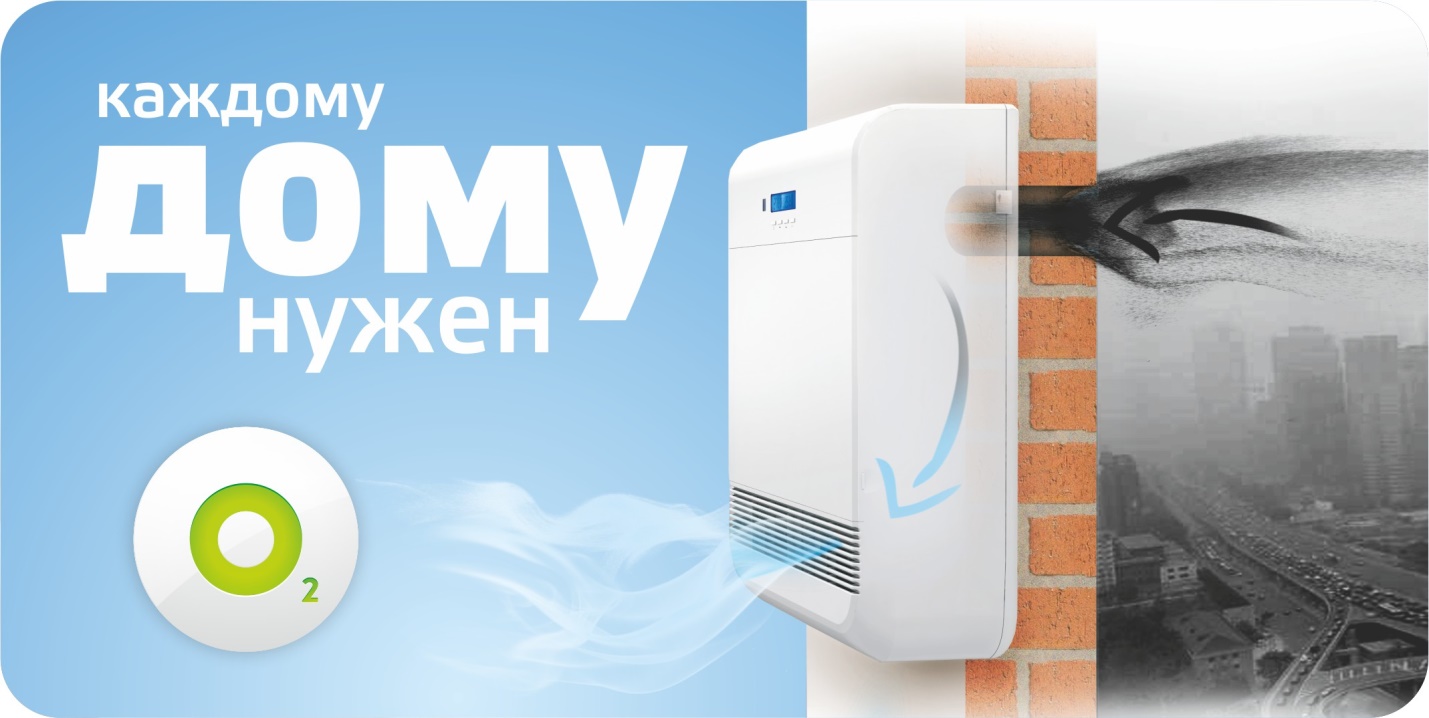 В обычных домах, квартирах, офисных и прочих помещениях не предусматривается приточная вентиляция, в первую очередь из-за своей дороговизны. Чтобы избежать сквозняков, шума и грязи с улицы, мы лишь периодически проветриваем помещения, что не дает постоянного поступления свежего воздуха. В итоге большую часть времени мы проводим в духоте, просыпаемся на утро с «квадратной» головой и рискуем здоровьем себя и своих детей.БризерTion О2 позволяет решить проблему духоты и отсутствия вентиляции. Это компактная приточная вентиляция с подогревом воздуха, климат-контролем и многоступенчатой очисткой. В отличие от центральной вентиляции, монтаж бризера не требует ремонта и прокладки воздуховодов. Вместо вредного для здоровья воздуха душных помещений бризер позволяет постоянно дышать свежим, экологически чистым, насыщенным кислородом воздухом. Технические характеристикиФункции и возможности бризера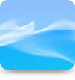 Приток свежего воздухаПодача свежего воздуха в объеме, достаточном для 4-х человек в помещении до 40м2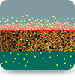 Очистка и обеззараживание воздухаМногоступенчатая система фильтров позволяет очищать воздух от всех типов загрязнений: пыли, сажи, дыма, вирусов и бактерий, спор плесени, запахов, и выхлопных газов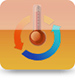 Климат-контрольТемпература воздуха, подаваемого прибором, задается пользователем. Прибор контролирует температуру уличного воздуха, автоматически регулируя мощность нагревателя для подогрева до заданной температуры.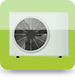 СовместимостьБризерTion О2не охлаждает воздух, при этом может работать в одном помещении с кондиционером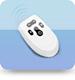 Удобен в управленииСистема управления оснащена с ЖК-дисплеем, в комплекте поставки идет пультдистанционного управления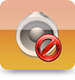 Низкий уровень шумаПрепятствует попаданию шумов с улицы в помещение. Несколько скоростей работы вентилятора для выбора комфортного уровня шума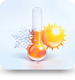 ВсепогодныйШирокий температурный диапазон работы, подходит как для теплых, так и для самых холодных регионов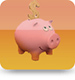 Лидер «Цена-Качество»Лучшее «цена-качество»: Вы получаете приточную вентиляцию без ремонта и прокладки воздуховодовУстановка и монтаж бризераБризерTion О2 монтируется на стене, сообщающейся с улицей. Установка осуществляется специалистами за 1 час при любом материале стены без пыли, грязи и повреждения отделки. Для установки в стене делается технологическое отверстие диаметром 122мм, что не требует согласования.Внутреннее устройство БризераTion О2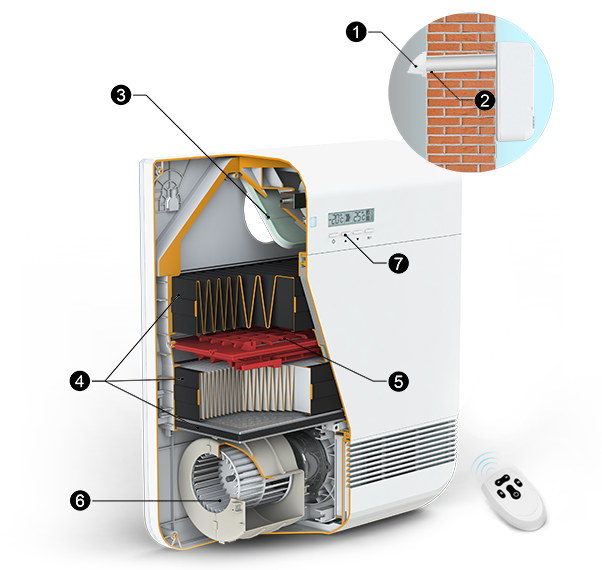 1. Воздухозаборник.  Пластиковая декоративная решетка, защищающая канал от насекомых, птиц, снега, дождевой воды и т.п.2. Канал воздуховода с утеплителем.  Необходим для подачи уличного воздуха внутрь прибора. Канал утепляется для исключения промерзания стены и образования конденсата.3. Воздушный клапан.  Автоматическая утепленная заслонка открывается при включении прибора и закрывается при его отключении. Препятствует попаданию холодного воздуха в помещение при выключенном приборе.4. Фильтры очистки воздуха. Осуществляют последовательную многоступенчатую очистку воздуха от крупных, мелких, субмикронных и газообразных загрязнителей.5. Нагреватель.  Подогревает воздух в зимний период для исключения сквозняков, обмерзания прибора и переохлаждения помещения.Температура воздуха, подаваемого прибором, задается пользователем. Система климат-контроля отслеживает температуру уличного воздуха, автоматически регулируя мощность нагревателя для подогрева до заданной температуры.6. Вентилятор.  Обеспечивает подачу воздуха в помещение на скорости, заданной пользователем.7. Система управления.  Позволяет управлять режимами работы и настройками прибора. Дублируется пультом дистанционного управления.3.Сменные фильтры Tion О2Базовый фильтркласса F5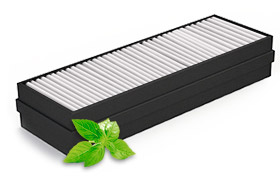 Задерживает крупные и средние загрязнения, пыль, сажу, пыльцу, аллергены. Увеличивает срок службы высокоэффективного HEPA -фильтра.Высокоэффективный антибактериальный НЕРА-фильтр класса H11 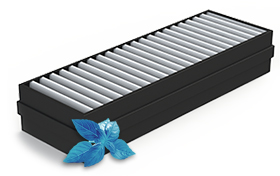 Задерживает мельчайшие частицы пыли, сажи, дыма, бактерии, вирусы, споры плесени с эффективностью свыше 95%. Антибактериальная пропитка позволяет уничтожать микроорганизмы, задержанные фильтром.Адсорбционно-каталитический фильтро уровня < ПДК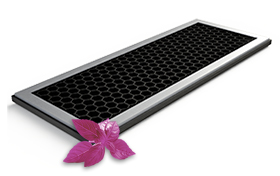 Очищает воздух от вредных газов, в том числе запахов, автомобильных выхлопов, промышленных выбросов, дыма лесных пожаров.Обслуживание прибора и расходные материалыОбслуживание бризераTion О2  состоит в периодической замене фильтров. Частота замены может зависеть от степени загрязненности воздуха. Средняя периодичность замены в условиях современных городов:Базовый фильтр меняется 1 раз в год при условии его периодической очистки (пылесосом); Не предназначен для очистки водой. Стоимость фильтра 1200р.HEPA-фильтр меняется 1 раз в 2 годапри условии своевременной очистки и замене базового фильтра. Не предназначен для очистки водой или пылесосом. Стоимость фильтра 1600р.Адсорбционно-каталитический фильтр меняется  1 раз в год. Не предназначен для очистки водой или пылесосом.Стоимость фильтра 1200р.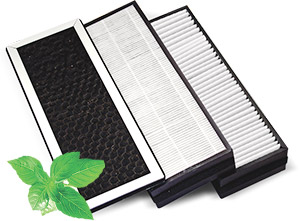 ГарантияCрок эксплуатации бризераTion О2— не менее 5 лет. При бережном обращении, своевременной замене фильтров и соблюдении требований руководства по эксплуатации прибор прослужит Вам значительно дольше. Гарантия на бризерTion О2 составляет 1 год со дня покупки. Обратите внимание на правильность заполнения гарантийного талона продавцом и сервисным центром (СЦ).Режимы производительности, м3/час45 / 70 / 120Уровень шума на первой скорости вентилятора, дБА, не более35Номинальная мощность min/max, Вт50/1250Высота(B) х Ширина(Ш) х Глубина(Г), мм511х451х163Масса, кг8,5Применимость по уличным температурамот -25℃ до +45℃Подключение к электросети (напряжение/частота)~220В/50ГцПриток воздуха в помещении площадью до 40 м2,,для4-х человекДлина сетевого шнура5 м